АДМИНИСТРАЦИЯ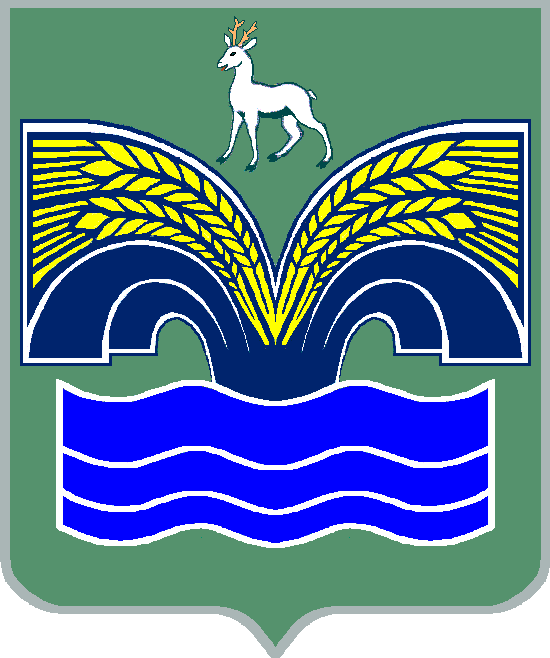 МУНИЦИПАЛЬНОГО РАЙОНА КРАСНОЯРСКИЙ САМАРСКОЙ ОБЛАСТИПОСТАНОВЛЕНИЕ
от _____________ № ____

Об утверждении Порядка взаимодействия администрации  муниципального района Красноярский Самарской области, подведомственных ей муниципальных учреждений с организаторами добровольческой (волонтерской) деятельности, добровольческими (волонтерскими) организациями и объединениями    В соответствии с пунктом 4 статьи 17.3 Федерального закона от 11.08.1995 № 135-ФЗ «О благотворительной деятельности и добровольчестве (волонтерстве)», в целях обеспечения эффективного взаимодействия администрации муниципального района Красноярский Самарской области, подведомственных ей муниципальных учреждений с организаторами добровольческой (волонтерской) деятельности, добровольческими  (волонтерскими)  организациями  и   объединениями, пунктом 5 статьи 44 Устава муниципального района Красноярский Самарской области, принятого решением Собрания представителей муниципального района Красноярский Самарской области от 14.05.2015 № 20-СП, Администрация муниципального района Красноярский Самарской области ПОСТАНОВЛЯЕТ:  1. Утвердить прилагаемый Порядок взаимодействия администрации муниципального района Красноярский Самарской области и подведомственных ей муниципальных учреждений с организаторами добровольческой (волонтерской) деятельности, добровольческими (волонтерскими) организациями и объединениями.             2. Рекомендовать Главам городских и сельских поселений муниципального района Красноярский Самарской области:
           а) разработать порядок взаимодействия органов местного самоуправления муниципального района Красноярский Самарской области, подведомственных им муниципальным учреждениям с организаторами добровольческой (волонтерской) деятельности, добровольческими (волонтерскими) организациями и объединениями;
            б) учитывать при разработке указанного в подпункте «а» настоящего пункта порядка положения Порядка взаимодействия администрации муниципального района Красноярский Самарской области и подведомственных ей муниципальных учреждений с организаторами добровольческой (волонтерской) деятельности, добровольческими (волонтерскими) организациями и объединениями, утвержденного настоящим постановлением, а также положения постановления Правительства Российской Федерации от 28.11.2018 № 1425 «Об утверждении общих требований к порядку взаимодействия федеральных органов исполнительной власти, органов исполнительной власти субъектов Российской Федерации, органов местного самоуправления, подведомственных им государственных и муниципальных учреждений, иных организаций с организаторами добровольческой (волонтерской) деятельности и добровольческими (волонтерскими) организациями и перечня видов деятельности, в отношении которых федеральными органами исполнительной власти, органами исполнительной власти субъектов Российской Федерации, органами местного самоуправления утверждается порядок взаимодействия государственных и муниципальных учреждений с организаторами добровольческой (волонтерской) деятельности, добровольческими (волонтерскими) организациями».  3. Контроль за выполнением настоящего постановления возложить на временно исполняющего обязанности  заместителя Главы муниципального района    Красноярский    Самарской    области    по    социальным   вопросам Балясову С.А.  4. Опубликовать настоящее постановление в газете «Красноярский вестник».  5. Настоящее постановление вступает в силу со дня его официального опубликования.Глава района                                                                           Ю.А.ГоряиновДисенова 2-01-66                                                                                        ПРИЛОЖЕНИЕ                                                                       УТВЕРЖДЕН                                                                       постановлением администрации                                                                     муниципального района Красноярский Самарской области                                                                    от____________№______

ПОРЯДОК
взаимодействия администрации  муниципального района Красноярский Самарской области и подведомственных ей муниципальных учреждений с организаторами добровольческой (волонтерской) деятельности, добровольческими (волонтерскими) организациями и объединениями   1. Настоящий Порядок устанавливает порядок взаимодействия администрации  муниципального района Красноярский Самарской области и подведомственных ей муниципальных учреждений с организаторами добровольческой (волонтерской) деятельности, добровольческими (волонтерскими) организациями и объединениями (далее соответственно - администрация, учреждения, организаторы добровольческой деятельности, добровольческие организации).  2. Цель взаимодействия:             -  развитие гражданского общества, формирование культуры добровольчества (волонтерства) в муниципальном районе Красноярский Самарской области;           Задачи взаимодействия:           а) обеспечение эффективного взаимодействия администрации,  учреждений с организаторами добровольческой деятельности, добровольческими организациями для достижения указанных целей;
           б) развитие отраслевых направлений добровольческой деятельности;            в) привлечение дополнительных ресурсов в сферу добровольчества (волонтерства).
         Принципы взаимодействия:     а) соблюдение правовых актов Российской Федерации и Самарской области;     б) взаимное уважение и партнерское сотрудничество администрации, учреждений с организаторами добровольческой деятельности, добровольческими организациями;       в) поддержка социальных проектов, общественно-гражданских инициатив в социальной сфере;     г) ответственность администрации, учреждений, организаторов добровольческой деятельности, добровольческих организаций за выполнение взятых на себя обязательств.     3. Администрация, учреждение  обеспечивают развитие отраслевых направлений добровольческой деятельности, в том числе событийного, культурного, спортивного, патриотического, волонтерства в сфере благоустройства и экологии, пропаганды здорового образа жизни и профилактики негативных зависимостей и других направлений добровольческой деятельности, оказывая в рамках действующих расходных обязательств информационную, методическую, организационную,  материальную и иные виды поддержки организаторам добровольческой деятельности, добровольческим организациям, реализуют мероприятия, направленные на популяризацию добровольчества (волонтерства).               4.     Взаимодействие администрации, учреждений с организаторами добровольческой деятельности, добровольческими организациями может быть инициировано каждым участником такого взаимодействия.
           4.1. При инициировании взаимодействия администрацией, учреждением, ими  направляется почтовое отправление с описью вложения или в форме электронного документа через информационно-телекоммуникационную сеть «Интернет» предложение в адрес организатора добровольческой деятельности, добровольческой организации об осуществлении добровольческой деятельности, которое должно содержать следующую информацию:           а) фамилия, имя, отчество и контакты представителя администрации, учреждения;                      б)   фамилия, имя, отчество и контакты представителя организации (учреждения), нуждающейся в добровольческой поддержке;     в) ссылка на страницу организации (учреждения), нуждающейся в добровольческой поддержке, в единой информационной системе в сфере развития добровольчества (волонтерства);     г) ссылка на мероприятие, нуждающееся в добровольческой поддержке, в единой информационной системе в сфере развития добровольчества (волонтерства);                    д) перечень предлагаемых к осуществлению видов работ (услуг), осуществляемых добровольцами (волонтерами), с указанием условий их оказания, в том числе предоставляемых за счет собственных средств сервисов (экипировка, питание, доставка к месту проведения мероприятия и обратно, полиграфическая и сувенирная продукция и др.), возможных сроков и объемов работ (оказания услуг), уровня подготовки, компетенций, образования и профессиональных навыков добровольцев (волонтеров) (при необходимости);                     е) описание мер поддержки и нематериального поощрения добровольцев (волонтеров), организатора добровольческой деятельности, добровольческой организации по результатам добровольческой деятельности.
            4.2. При инициировании взаимодействия со стороны организатора добровольческой деятельности, добровольческой организации, ими направляется почтовое отправление с описью вложения или в форме электронного документа через информационно-телекоммуникационную сеть «Интернет» предложение в адрес администрации, учреждения об организации взаимодействия, которое должно содержать следующую информацию:                     а) фамилия, имя, отчество (при наличии), если организатором добровольческой деятельности является физическое лицо;
           б) фамилия, имя, отчество (при наличии) и контакты руководителя добровольческой организации и (или) ее представителя, если организатором добровольческой деятельности является юридическое лицо;
           в) государственный регистрационный номер, содержащийся в Едином государственном реестре юридических лиц;           г) сведения об адресе официального сайта или официальной страницы в информационно-телекоммуникационной сети Интернет (при наличии);           д) идентификационный номер, содержащийся в единой информационной системе в сфере развития добровольчества (волонтерства) (при наличии);     е) перечень предлагаемых к осуществлению видов работ (услуг), осуществляемых добровольцами в целях, предусмотренных пунктом 1 статьи 2 Федерального закона от 11.08.1995 № 135-ФЗ «О благотворительной деятельности и добровольчестве (волонтерстве)» (далее – Федеральный закон), с кратким описанием опыта работы, уровня подготовки и профессионалных навыков добровольцев (волонтеров), наличия опыта соответствующей деятельности организатора добровольческой деятельности, добровольческой организации и иных требований, установленных законодательством Российской Федерации.     5. Администрация, учреждение по результатам рассмотрения предложения в срок, не превышающий 10 рабочих дней со дня его поступления, принимают одно из следующих решений:     а) о принятии предложения;      б) об отказе в принятии предложения с указанием причин, послуживших основанием для принятия такого решения.             Срок рассмотрения предложения может быть увеличен на 10 рабочих дней в случае, если необходимо запросить дополнительную информацию у организатора добровольческой деятельности, добровольческой организации.     5.1.  В случае принятия предложения:     5.1.1. Администрация, учреждение в срок, не превышающий 7 рабочих дней со дня истечения срока рассмотрения предложения, информируют организатора добровольческой деятельности, добровольческую организацию об условиях осуществления добровольческой деятельности:    а) об ограничениях и о рисках, в том числе вредных или опасных производственных факторах, связанных с осуществлением добровольческой деятельности;     б) о правовых нормах, регламентирующих работу администрации, учреждения;
           в) о необходимых режимных требованиях, правилах техники безопасности и других правилах, соблюдение которых требуется при осуществлении добровольческой деятельности;     г) о порядке и сроках рассмотрения (урегулирования) разногласий, возникающих в ходе взаимодействия участников такого взаимодействия;
           д) о сроке осуществления добровольческой деятельности и основаниях для досрочного прекращения ее осуществления;     е) об иных условиях осуществления добровольческой деятельности.
            6. Организатор добровольческой деятельности, добровольческая организация в случае отказа администрации, учреждения принять предложение вправе направить органу власти, являющемуся учредителем учреждения, аналогичное предложение, которое рассматривается в порядке, установленном настоящим Порядком.     7. При организации взаимодействия администрация, учреждения, организаторы добровольческой деятельности, добровольческие организации вправе привлекать муниципальный волонтерский штаб «Открытые сердца» муниципального района Красноярский Самарской области (далее - штаб).                Штаб:
           а) осуществляет информационное сопровождение взаимодействия администрации, учреждений, организаторов добровольческой деятельности, добровольческих организаций, содействует в распространении информации в средствах массовой информации, сети Интернет;     б) оказывает методическую, консультативную помощь при организации взаимодействия администрации, учреждений, организаторов добровольческой деятельности, добровольческих организаций, в том числе по вопросам использования единой информационной системы в сфере развития добровольчества (волонтерства);     в) организует обучающие, мотивационные, тренинговые мероприятия для сотрудников и представителей администрации, учреждений, организаторов добровольческой деятельности, добровольческих организаций, добровольцев (волонтеров), за исключением тех случаев, когда для осуществления добровольческой деятельности требуются специальные профессиональные знания, умения и навыки, компетенции, наличие которых подтверждается документом о получении соответствующего профессионального образования;     г) в рамках средств, предусмотренных управлению молодежной политики администрации муниципального района Красноярский Самарской области на соответствующие цели бюджетом муниципального района Красноярский Самарской области, содействует в обеспечении добровольцев (волонтеров) сервисами (экипировка, доставка к месту проведения мероприятия и обратно, полиграфическая и сувенирная продукция и др.).     8. Взаимодействие администрации, учреждения с организатором добровольческой деятельности, добровольческой организацией осуществляется на основании соглашения о взаимодействии (далее - соглашение), за исключением определенных ими совместно случаев.
           9. Соглашение заключается в случае взаимного принятия администрацией, учреждением, организатором добровольческой деятельности, добровольческой организацией решения об одобрении предложения о взаимодействии и предусматривает:     а) перечень видов работ (услуг), осуществляемых организатором добровольческой деятельности, добровольческой организацией в целях, указанных в пункте 1 статьи 2 Федерального закона;
           б) условия осуществления добровольческой деятельности;     в) сведения об ответственных за взаимодействие со стороны администрации, учреждения и со стороны организатора добровольческой деятельности, добровольческой организации, для оперативного решения вопросов, возникающих при взаимодействии;
           г) порядок, в соответствии с которым администрация, учреждение информируют организатора добровольческой деятельности, добровольческую организацию о потребности в привлечении добровольцев (волонтеров);                д) возможность предоставления администрацией, учреждением мер поддержки, предусмотренных Федеральным законом и другими нормативными правовыми актами Российской Федерации, Самарской области, помещений и необходимого оборудования;     е) возможность учета деятельности добровольцев (волонтеров) в единой информационной системе в сфере развития добровольчества (волонтерства);
            ж) права и обязанности администрации, учреждения, организатора добровольческой деятельности, добровольческой организации с учетом положений Федерального закона и других нормативных правовых актов Российской Федерации, Самарской области, в том числе:
           - обязанность организатора добровольческой деятельности, добровольческой организации информировать добровольцев (волонтеров) о рисках, связанных с осуществлением добровольческой деятельности (при наличии), с учетом требований, устанавливаемых уполномоченным федеральным органом исполнительной власти;     - обязанность организатора добровольческой деятельности, добровольческой организации информировать добровольцев (волонтеров) о необходимости уведомления о перенесенных и выявленных у них инфекционных заболеваниях, препятствующих осуществлению добровольческой деятельности, а также учитывать указанную информацию в работе;     - обязанность организатора добровольческой деятельности, добровольческой организации информировать добровольцев (волонтеров) о порядке предоставления ими персональных данных в соответствии с действующим законодательством Российской Федерации;     з) иные положения, не противоречащие законодательству Российской Федерации.    10. Проект соглашения, подготовленный администрацией, учреждением, согласовывается с организатором добровольческой деятельности, добровольческой организацией путем взаимных консультаций и переговоров в срок заключения соглашения, установленный пунктом 11 настоящего Порядка.
           11. Срок заключения соглашения не может превышать 14 рабочих дней со дня получения администрацией, учреждением, организатором добровольческой деятельности, добровольческой организацией решения об одобрении предложения.    12. Соглашение между администрацией, учреждением и организатором добровольческой деятельности, добровольческой организацией заключается в трех экземплярах. Первый экземпляр направляется в адрес администрации, учреждения, второй экземпляр - организатору добровольческой деятельности, добровольческой организации,  третий экземпляр - в адрес штаба.    13.  Все разногласия и споры, которые могут возникнуть между администрацией, учреждением и организатором добровольческой деятельности, добровольческой организацией в связи с исполнением соглашения, разрешаются путем переговоров.СОГЛАСОВАНОВрио заместителя Главы муниципального
района Красноярский по социальным
вопросам                                                                                         С.А. БалясоваРуководителя правового 
управления                                                                                      Н.А. ДержаевРуководитель управления 
молодежной политики                                                                С.А. ЩитановаНачальник общего отдела                                                           О.К. Морозова